LUEN YMMÄRTÄENKeino: Tunnistan kirjalliset elementitOsaan kertoa kotona aikuiselle tarinanpäähenkilönsivuhenkilötmissä tarina tapahtuupäähenkilön ongelman tapahtumat oikeassa järjestyksessäratkaisun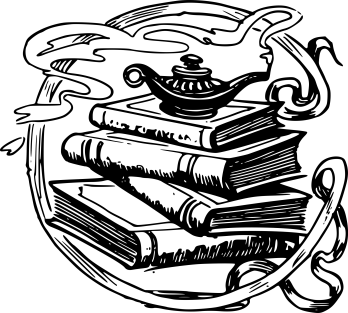 LUEN YMMÄRTÄENKeino: Tunnistan kirjalliset elementitOsaan kertoa kotona aikuiselle tarinanpäähenkilönsivuhenkilötmissä tarina tapahtuupäähenkilön ongelman tapahtumat oikeassa järjestyksessäratkaisun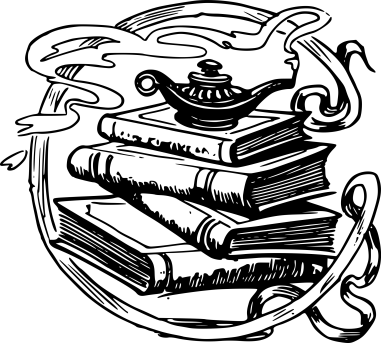 LUEN YMMÄRTÄENKeino: Tunnistan kirjalliset elementitOsaan kertoa kotona aikuiselle tarinanpäähenkilönsivuhenkilötmissä tarina tapahtuupäähenkilön ongelman tapahtumat oikeassa järjestyksessäratkaisun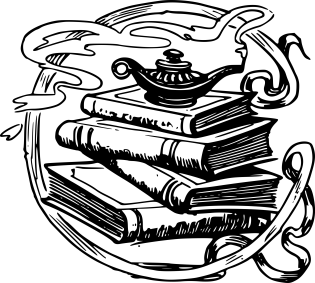 pvmKuittauspvmKuittauspvmKuittaus